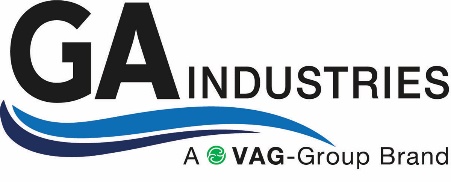 1.0	GENERAL1.1	Manufacturer shall have a minimum of ten (10) years’ experience in the manufacture of automatic air valves conforming to American Water Works Association (AWWA) Standard C512 (latest revision).1.2	Manufacturer shall have an ISO-9001 quality management system certified by an accredited body.1.3	When requested, manufacturer shall provide detailed product data and descriptive literature including dimensions, weight, capacity, pressure rating, materials of construction and cross-sectional drawings clearly illustrating the individual components.2.0	PRODUCT2.1	The combination air valve shall conform to AWWA C512 (latest revision) and be of the dual body type consisting of an air & vacuum valve and a high capacity air release valve, factory assembled with a single connection to the pipeline and tested as a unit. 2.2	The valve bodies shall be of an elongated design to minimize fouling and each shall have a 2” NPT plugged port near the bottom to facilitate the removal of solids as well as plugged ports near the top and bottom for testing and draining and/or for the installation of backflushing attachments. 2.3	Valves 3” and smaller shall be supplied with NPT inlet and outlet connections, 4-inch and 6-inch size shall be supplied with Class 125 flanged inlet and NPT outlet.  The 1-inch size shall be supplied with a 2-inch pipeline connection to minimize plugging.  Valves shall be rated for minimum 200 PSI.2.4 	The air vacuum valve shall have a venting orifice with a flow area equivalent to that of the nominal valve size.  The air release valve shall have a .313” diameter orifice for up to 75 PSI working pressure or a .188” diameter orifice for up to 150 PSI working pressure.  	 3.0	MATERIALS	3.1	The valve bodies and covers shall be made from cast iron conforming to ASTM A126 Class B. 3.2	The float balls, plug, seat, orifice and internal linkage mechanism shall be made from Type 316 stainless steel.  Non-metallic float ball and/or internal components are not acceptable.3.3	The air release seat shall be adjustable and made from Buna-N rubber.  3.4	The air & vacuum seat shall be a replaceable Buna-N standard size O-ring.4.0	OPTIONS ((Specifier to select any combination of options)4.1	Specify when required:  The valve shall be supplied with a high capacity sewage air release valve with .500” diameter orifice for up to 75 PSI working pressure or .448” diameter for up to 150 PSI working pressure.4.2	Specify when required: The valve shall be supplied with 316 stainless steel cover fasteners and be coated on external and exposed internal ferrous surfaces with NSF-61 certified 2-part epoxy. 		4.3	Specify when required: The valve shall be supplied with backflushing attachments consisting of inlet isolating valve, flushing and blow off bronze ball valves, rubber hose and quick connect couplings 5.0	MANUFACTURER	5.1	Combination air valves shall be GA Industries Figure 955 or 957 (high capacity air release) as manufactured by VAG USA, LLC Mars, PA USA.  